                                                                                                                                                                                                       О Т К Р Ы Т О Е    А К Ц И О Н Е Р Н О Е     О Б Щ Е С Т В О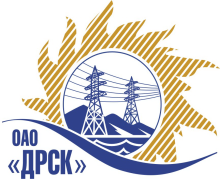 ПРОТОКОЛ ВЫБОРА ПОБЕДИТЕЛЯПРЕДМЕТ ЗАКУПКИ: право заключения Договора на поставку: «Автогидроподъёмник на шасси КАМАЗ» для нужд филиала ОАО «ДРСК» «Амурские электрические сети» Закупка проводится  согласно ГКПЗ 2014г. раздела  2.2.2 «МТПиР»  № 2689  на основании указания ОАО «ДРСК» от  14.08.2014 г. № 199.Плановая стоимость:  8 300 000,00  руб. без учета НДСПРИСУТСТВОВАЛИ: постоянно действующая Закупочная комиссия 2-го уровня.ВОПРОСЫ, ВЫНОСИМЫЕ НА РАССМОТРЕНИЕ ЗАКУПОЧНОЙ КОМИССИИ: О ранжировке предложений после проведения переторжки. Выбор победителя закупки.РАССМАТРИВАЕМЫЕ ДОКУМЕНТЫ:Протокол рассмотрения заявок от 09.09.2014г. № 488/МТПиР-РПротокол переторжки от 10.09.2014г. № 488/МТПиР-П.ВОПРОС 1 «О ранжировке предложений после проведения переторжки»ОТМЕТИЛИ:В соответствии с критериями и процедурами оценки, изложенными в документации о закупке, после проведения переторжки предлагается ранжировать предложения следующим образом:ВОПРОС 2 «Выбор победителя закупки»ОТМЕТИЛИ:На основании вышеприведенной ранжировки предложений Участников закупки предлагается признать Победителем открытого запроса предложений на право заключения договора поставки: «Автогидроподъёмник на шасси КАМАЗ» для нужд филиала ОАО «ДРСК» «Амурские электрические сети» Участника занявшего первое место: ООО "Мега Драйв" (140180, Московская обл., г. Жуковский, ул. Праволинейная, д. 33, оф. 314). Цена предложения: 7 950 000,00 руб. без НДС ( Цена: 9 381 000,00 руб. с НДС ). Срок завершения поставки: 30.11.2014г. Условия оплаты: 100% - оплата в течение 20 календарных дней с момента поставки продукции на склад грузополучателя и подписания актов приема-передачи.  Гарантия на поставляемую технику: 12 месяцев. Время начала исчисления гарантийного срока – с момента ввода техники в эксплуатацию. Предложение действительно до 07.12.2014г.РЕШИЛИ:Утвердить ранжировку предложений Участников после проведения переторжки.1 место: ООО "Мега Драйв" 2 место: ООО "Авто Центр Самарагд"     2. Признать Победителем открытого запроса предложений на право заключения договора поставки: «Автогидроподъёмник на шасси КАМАЗ» для нужд филиала ОАО «ДРСК» «Амурские электрические сети» Участника занявшего первое место: ООО "Мега Драйв" (140180, Московская обл., г. Жуковский, ул. Праволинейная, д. 33, оф. 314). Цена предложения: 7 950 000,00 руб. без НДС ( Цена: 9 381 000,00 руб. с НДС ). Срок завершения поставки: 30.11.2014г. Условия оплаты: 100% - оплата в течение 20 календарных дней с момента поставки продукции на склад грузополучателя и подписания актов приема-передачи.  Гарантия на поставляемую технику: 12 месяцев. Время начала исчисления гарантийного срока – с момента ввода техники в эксплуатацию. Предложение действительно до 07.12.2014г.ДАЛЬНЕВОСТОЧНАЯ РАСПРЕДЕЛИТЕЛЬНАЯ СЕТЕВАЯ КОМПАНИЯУл.Шевченко, 28,   г.Благовещенск,  675000,     РоссияТел: (4162) 397-359; Тел/факс (4162) 397-200, 397-436Телетайп    154147 «МАРС»;         E-mail: doc@drsk.ruОКПО 78900638,    ОГРН  1052800111308,   ИНН/КПП  2801108200/280150001№ /488/МТПиР-ВПг. Благовещенск       «_15_» сентября 2014 г.Место в ран-жировкеНаименование и адрес участникаИные существенные условия1 местоООО "Мега Драйв" (140180, Московская обл., г. Жуковский, ул. Праволинейная, д. 33, оф. 314)Цена: 7 950 000,00 руб. без НДС ( Цена: 9 381 000,00 руб. с НДС ). Срок завершения поставки: 30.11.2014г. Условия оплаты: 100% - оплата в течение 20 календарных дней с момента поставки продукции на склад грузополучателя и подписания актов приема-передачи.  Гарантия на поставляемую технику: 12 месяцев. Время начала исчисления гарантийного срока – с момента ввода техники в эксплуатацию. Предложение действительно до 07.12.2014г.2 местоООО "Авто Центр Самарагд" (675014 Амурская область, г. Благовещенск ул.Театральная,д.226)Цена: 7 957 627,12 руб. ( Цена: 9 390 000,00 руб. с НДС ) Срок завершения поставки: 30.11.2014г. Условия оплаты: 10% - предоплата от суммы договора в течение 10 календарных дней с момента заключения договора, 90% - оплата в течение 20 календарных дней с момента подписания сторонами контракта, товарно-транспортных документов (товарных накладных) и акта приема-передачи товара.  Гарантия на поставляемую технику: 12 месяцев. Гарантия на шасси 24 месяца или 80 тыс. пробега. Предложение действительно до 03.12.2014г.